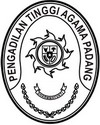 Nomor	: W3-A/316a/PL.06/VII/2022                                Padang,      Juli 2022Lamp. 	:	-Hal	: Kebutuhan penambahan Akta CeraiYth.Ketua Pengadilan Agama PainanDi - TempatAssalamu’alaikum Wr. Wb.Menindaklanjuti surat saudara No. W3-A12/1303/PL.06/7/2022 tanggal 13 Juli 2022 perihal sebagaimana tersebut pada pokok surat, bahwa blanko Akta Cerai untuk Tahun 2022 telah sampai ke PTA Padang, maka dari itu untuk blanko yang dibutuhkan Pengadilan Agama Painan sudah bisa diambil di Pengadilan Tinggi Agama Padang.Demikian disampaikan, terima kasih.							Wassalam							Panitera,									Drs. Abd. Khalik, S.H., M.H.PENGADILAN TINGGI AGAMA PADANGJl. By Pass Km 24 Anak Air, Batipuh Panjang, Koto TangahTelp.(0751) 7054806 fax (0751) 40537Website: www.pta-padang.go.id Email: admin@pta-padang.go.idPADANG 25171